Dinky King 8 – Murrio Turns Up The Volume - AnswersThe aim of the game:In the latest version of the game, Murrio has gone 3D. Murrio must collect the stars. The number of stars on each level is equal to the level's volume in cubic metres to the nearest whole number. Each star is worth 30 points.Dinky King will attempt to stop Murrio but cannot collect stars himself.Levels are complete when Murrio has collected every star.Your task:What is the maximum number of points from collecting stars that Murrio can win on each level?(You are given the dimensions of each level.)Each star = 30 points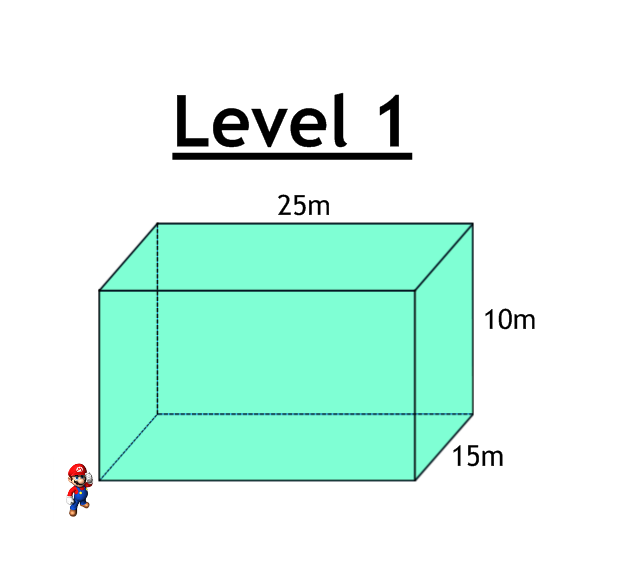 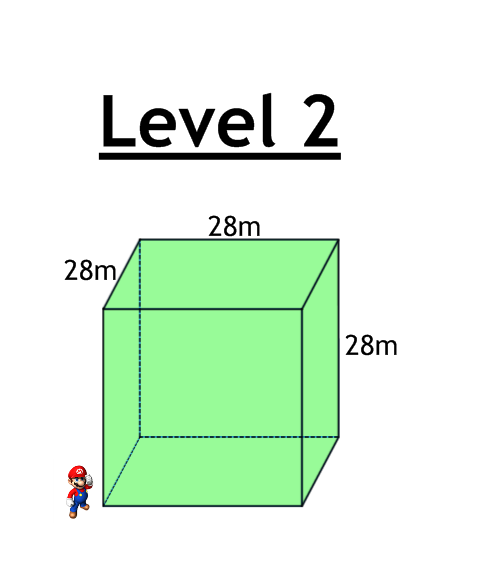 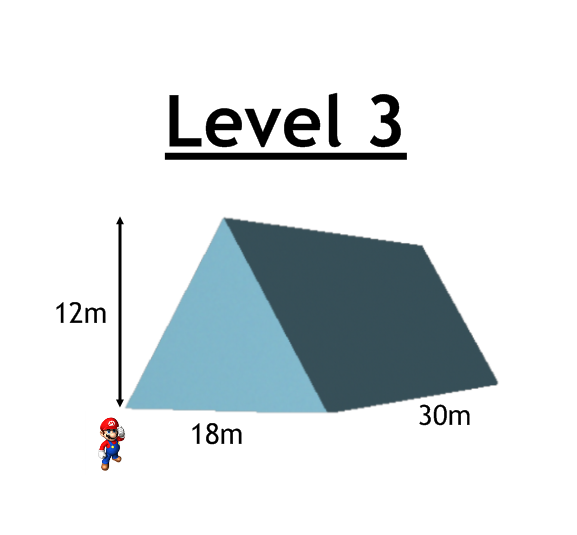 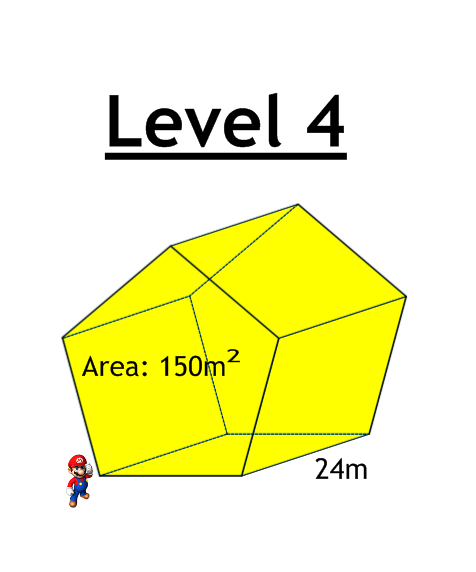 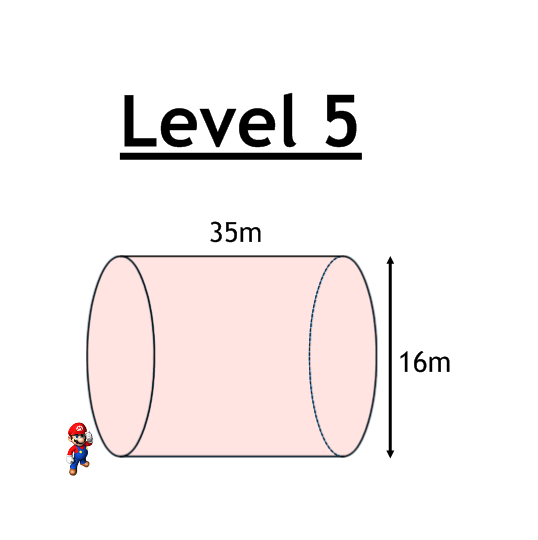 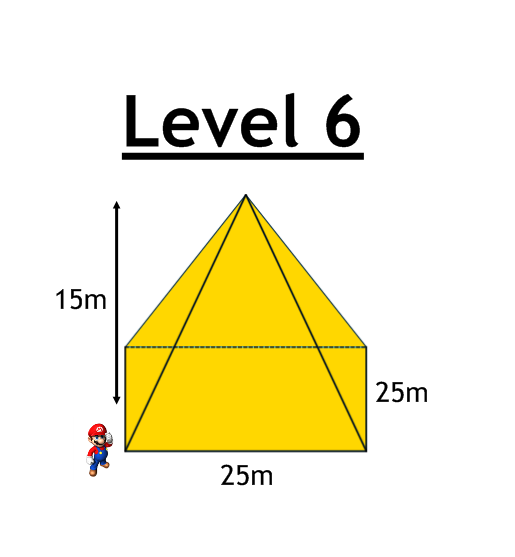 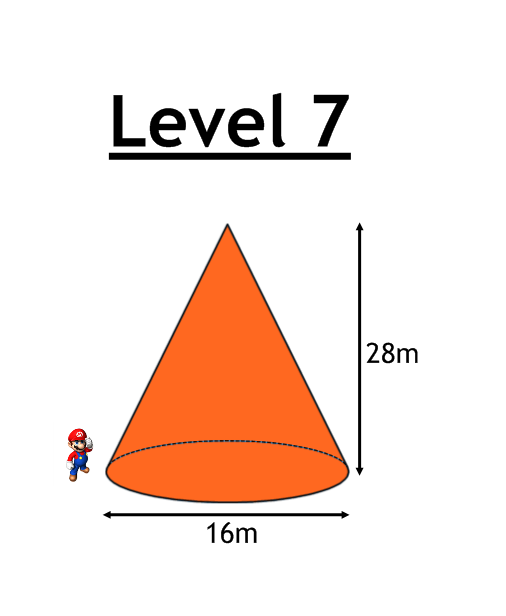 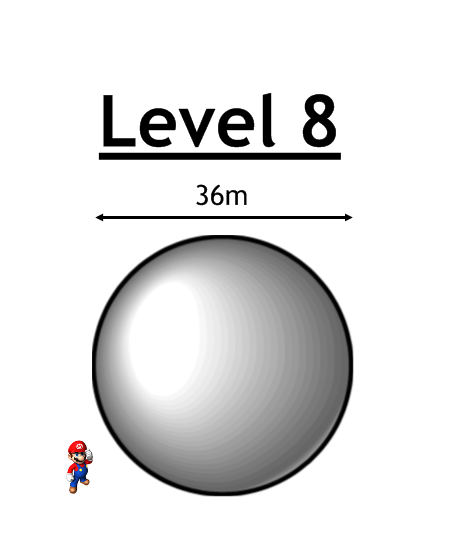 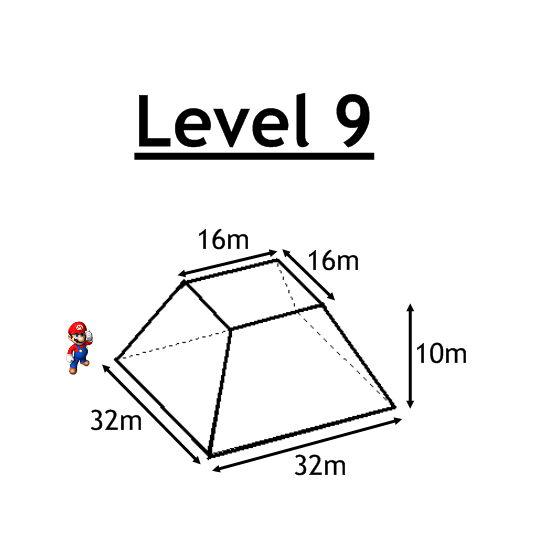 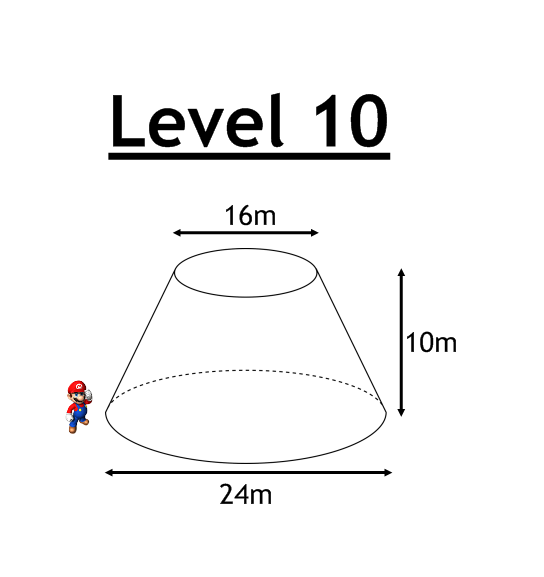 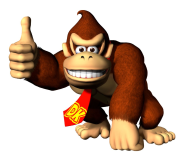 